ॐ  ନମୋ ଭଗବତେ ଶ୍ରୀମୀରାରବିନ୍ଦ।ୟଶ୍ରୀମାତ୍ରୁନିକେତନ ଆଶ୍ରମଯୋଗ ସାଧନା ଶିବିର-୧୨.୦୬॰୨୦୧୯-୧୬॰୦୬.୨୦୧୯ନାମ: ସମସ୍ତ ପ୍ରଶ୍ନର ଉତ୍ତର ଦିଅ: ୬୦ମିନିଟ, ମାର୍କ: ୨୦x୫=୧୦୦୧। ସତ୍ୟ ସନ୍ଧାନୀ କିମ୍ବା ଦେହଧାରୀ ଆତ୍ମା ପାଇଁ ସାବିତ୍ରୀ ପୁସ୍ତକରେ କେଉଁ ଦୁଇଟି ନିର୍ଦେଶ (ନିଷିଦ୍ଧ କର୍ମ) ଜାରି କରାହୋଇଛି?୨। ଆଧ୍ୟାତ୍ମିକ ବିଫଳତାକୁ ବିଫଳ କରିବା ନିମନ୍ତେ କେଉଁ ଦୁଇଟି ଦିଗ କିମ୍ବା ସାମର୍ଥ୍ୟର ଆବଶ୍ୟକତା ରହିଛି?୩) ଆତ୍ମ-ସଂକେନ୍ଦ୍ରଣ ଏବଂ ଆତ୍ମ-ପ୍ରସାରଣ ମଧ୍ୟରେ ସଠିକ ସମ୍ପର୍କ କଣ?୪) ତାମସିକ, ରାଜସିକ, ସାତ୍ତ୍ଵିକ, ଏବଂ ଗୁଣାତୀତ ଚେତନାମାନଙ୍କ ମଧ୍ୟରେ କେଉଁମାନେ ଜୀବନକୁ ବିଭାଜିତ କରନ୍ତି? ଏମାନଙ୍କମଧ୍ୟରୁ କିଏ ମଣିଷର ପ୍ରଗତିର ବଡ଼ ଶତ୍ରୁ?୫) କର୍ମ ଯୋଗକୁ ପୂର୍ଣ୍ଣ ଯୋଗରେ ଅଧିକ ଗୁରୁତ୍ଵ କେଉଁ କାରଣରୁ ଦିଆ ଯାଏ?୬) ଭକ୍ତି ଯୋଗକୁ ପାରମ୍ପରିକ ଯୋଗରେ ଅଧିକ ଗୁରୁତ୍ଵ କେଉଁ କାରଣରୁ ଦିଆ ଯାଏ?୭) ସାଧାରଣ ଜୀବନର ଦୁଇଟି ଭିତ୍ତି ଭୂମି କଣ?୮) ଚୈତ୍ୟ ପୁରୁଷଙ୍କୁ କେଉଁ କାରଣରୁ ଗୁରୁ ଓ ଦେବତାଙ୍କଠାରୁ ଶ୍ରେଷ୍ଠ  ବିଚାର କରାଯାଏ?୯) ଦେହଗତ ଅମରତ୍ଵର ସୂତ୍ର କଣ?୧୦) ମୃତ୍ୟୁ କାହିଁକି ଭୟ ସୃଷ୍ଟି କରେ?୧୧) ମାନୁଷୀ ପ୍ରେମର ସଂଜ୍ଞା କଣ?୧୨) ଦିବ୍ୟ ପ୍ରେମର ସଂଜ୍ଞା କଣ?  ୧୩)ମାନୁଷୀ ପ୍ରେମର ପରିସମାପ୍ତି କେଉଁଠି?୧୪) ମାନୁଷୀ ପ୍ରେମ ଦିବ୍ୟ ପ୍ରେମରେ କିପରି ରୂପାନ୍ତର ହୋଇପାରିବ?୧୫) ବିକାଶଶୀଳ ଏବଂ ବିକଶିତ ଆତ୍ମାଙ୍କ ମଧ୍ୟରେ ସୃଷ୍ଟି ହେଉଥିବା ଫାଟକୁ କିପରି ଯୋଡ଼ିବା ପାଇଁ ପୂର୍ଣ୍ଣ ଯୋଗରେ ନିର୍ଦେଶ ରହିଛି?୧୬) ଆଧ୍ୟାତ୍ମିକ ଜୀବନରେ କିମ୍ବା ପୂର୍ଣ୍ଣ ଯୋଗରେ ପତିବ୍ରତା ନାରୀ କିଏ ଓ ତାର ଲକ୍ଷଣ କଣ?୧୭) ସାବିତ୍ରୀଙ୍କ ଦିବ୍ୟ ପ୍ରେମର ପ୍ରତୀକ ସତ୍ୟବାନଙ୍କୁ ଗ୍ରହଣ କରିବାକୁ କେଉଁମାନେ ବିରୋଧ କରିଥିଲେ?୧୮) ସତ୍ୟବାନଙ୍କ ପରିବାର ବ୍ୟକ୍ତିମାନଙ୍କ ସହ ସାବିତ୍ରୀ କିପରି ସମ୍ପର୍କିତ ହୋଇଥିଲେ?୧୯) ବାପା ଓ ମା’ଙ୍କର ସ୍ଵଧର୍ମ ଏବଂ ପରଧର୍ମ କଣ?୨୦) ଛାତ୍ରର ସ୍ଵଧର୍ମ ଏବଂ ପରଧର୍ମ କଣ?OM TAT SAT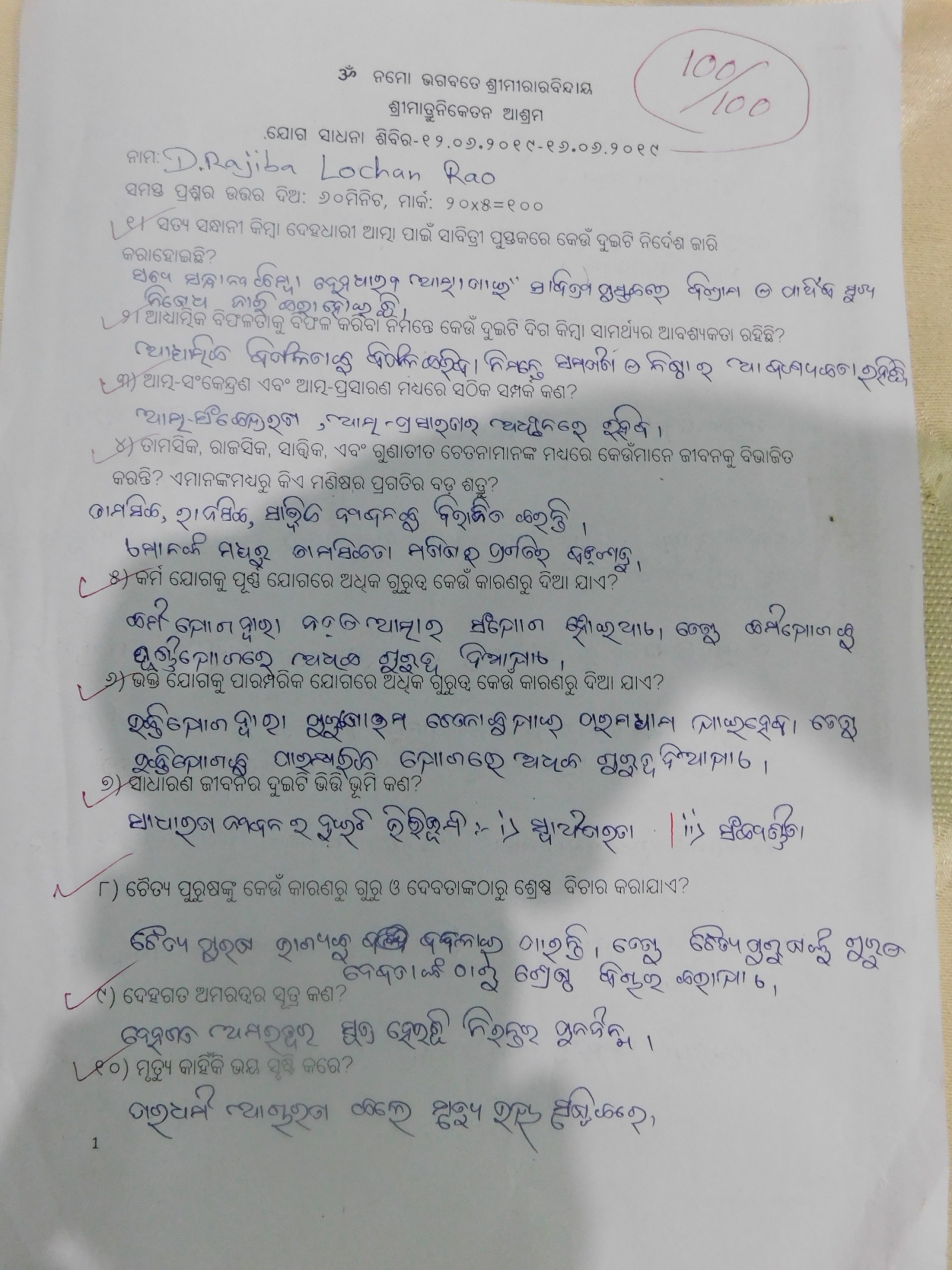 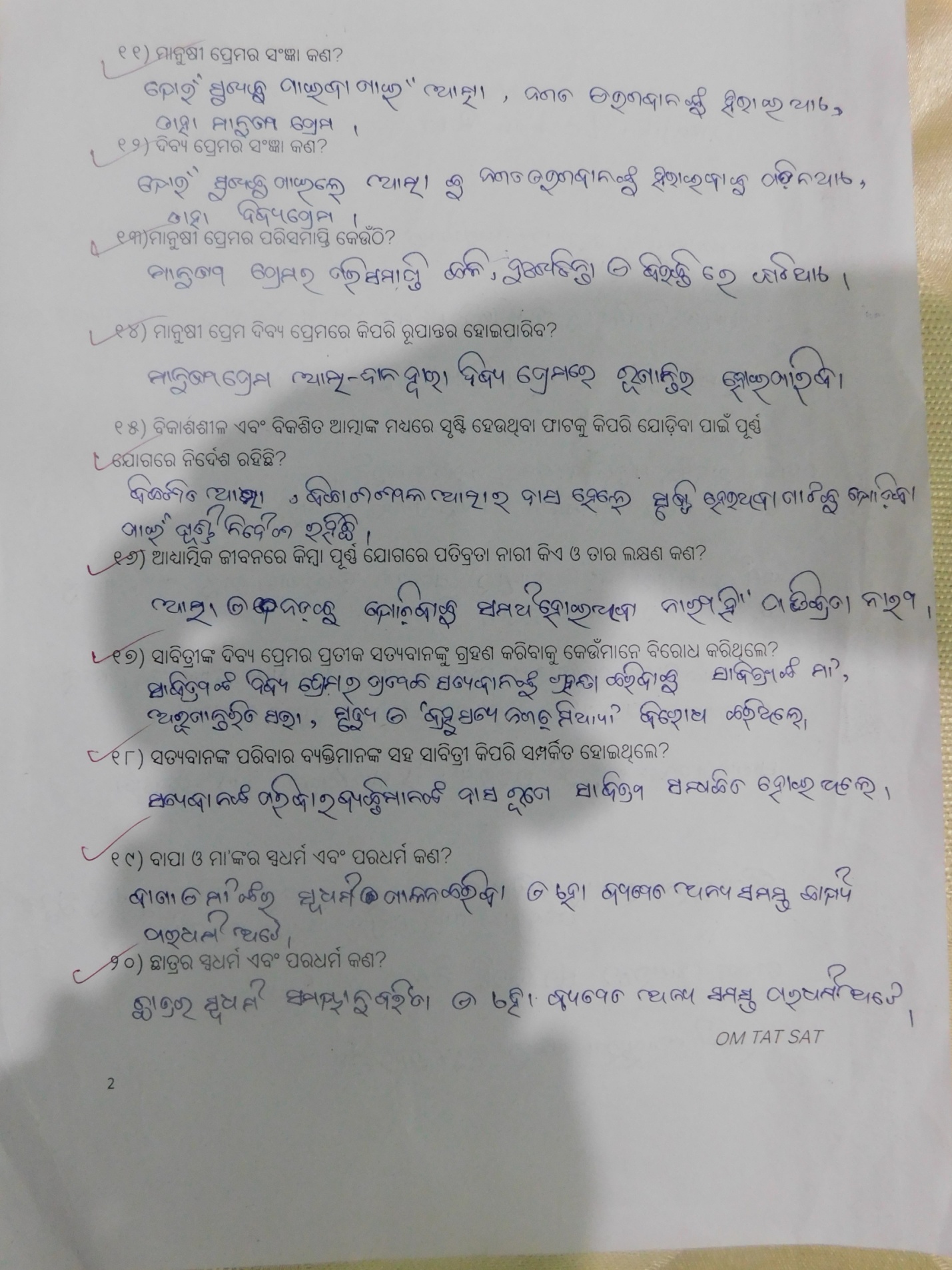 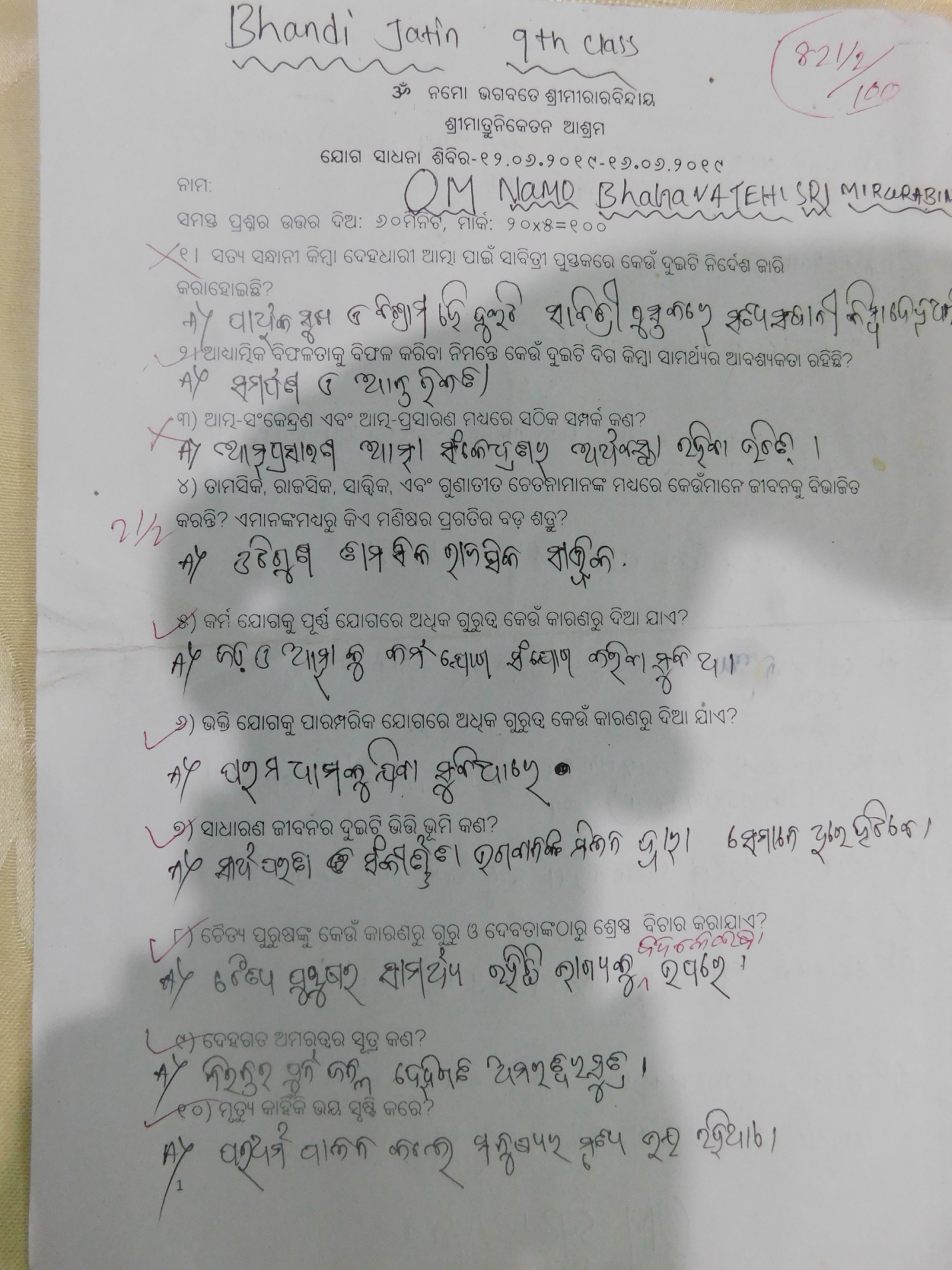 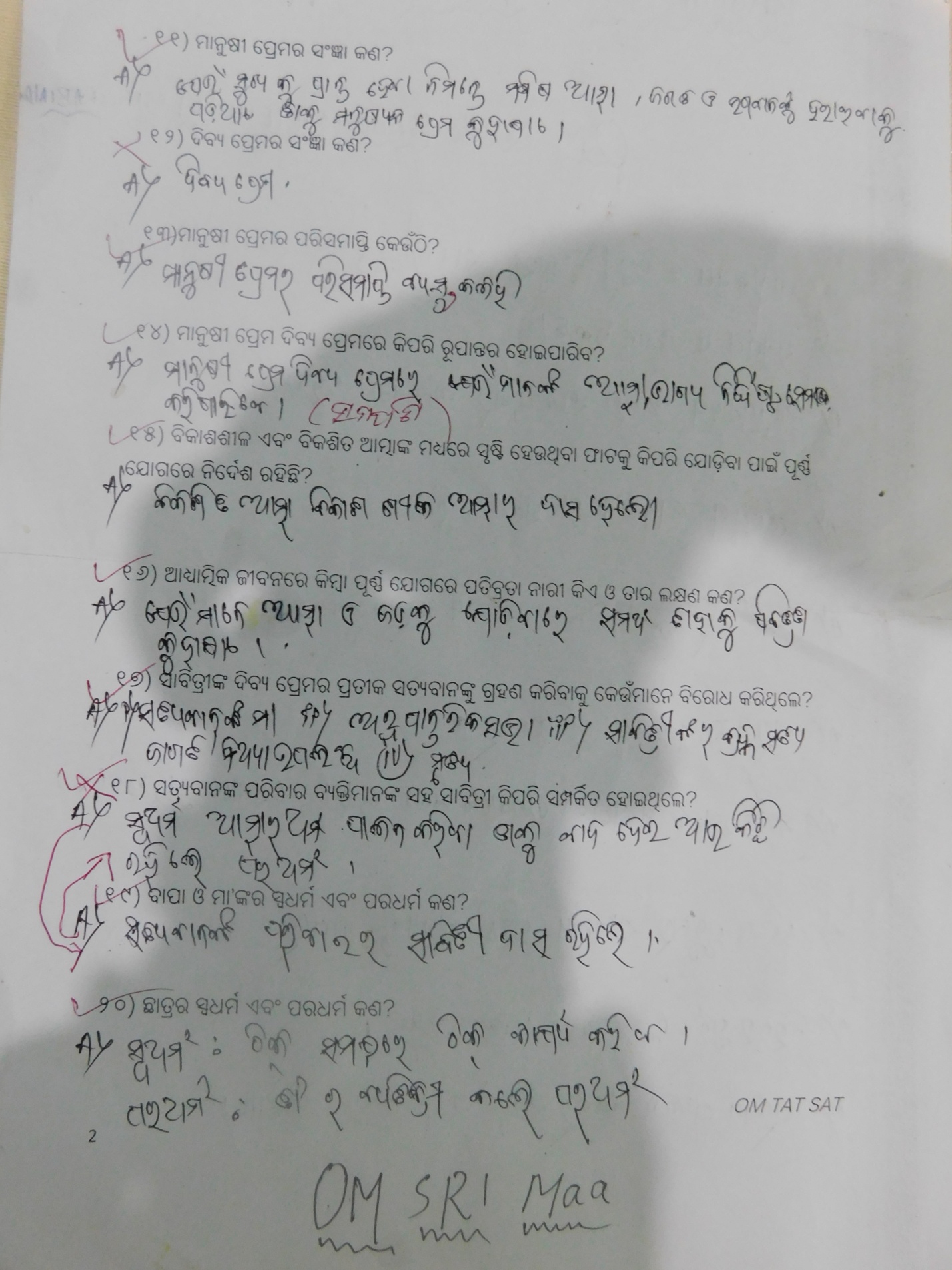 